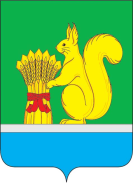 О награждении Благодарственным письмомУржумской районной Думы Уржумского муниципального района Кировской области	В соответствии со статьей 25 Устава муниципального образования Уржумский муниципальный район Кировской области, Положением о Почетной грамоте и Благодарственном письме Уржумской районной Думы муниципального образования Уржумский муниципальный район Кировской области утвержденным решением Уржумской районной Думы от 27.05.2020 № 40/319, Уржумская районная Дума решила:1.За многолетний добросовестный труд в сельскохозяйственном производстве и в связи с профессиональным праздником – Днем работника сельского хозяйства и перерабатывающей промышленности наградить Благодарственным письмом Уржумской районной Думы Уржумского муниципального района:Зязина Владимира Алексеевича, управляющего промплощадкой № 1 ООО «Рассвет»;Соболеву Екатерину Ивановну, главного бухгалтера ООО «Рассвет».2. Настоящее решение вступает в силу с момента его принятия и подлежит опубликованию в «Информационном бюллетене органов местного самоуправления Уржумского района Кировской области».Председатель Уржумской районной Думы                                                                         Л.Ю. Воробьева УРЖУМСКАЯ РАЙОННАЯ ДУМА ШЕСТОГО СОЗЫВАРЕШЕНИЕ31.10.2023                                                                                          №  20/177                                           г. Уржум, Кировской области